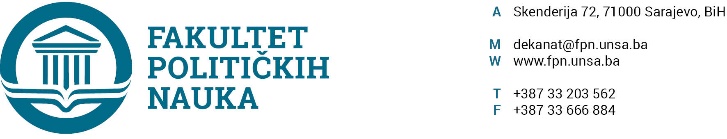 Broj: 01-3-44-47-1/2019Sarajevo, 10.07.2019.godineNa osnovu člana 108. Statuta Univerziteta u Sarajevu, a u vezi sa članovima 18.,87. i 90. Zakona o javnim nabavkama (“Službeni glasnik BiH” broj: 39/14), člana 4. Pravilnika o direktnom sporazumu Fakulteta političkih nauka Univerziteta u Sarajevu br. 02-1-291-17/17 od 11.04.2017. godine i Plana nabavki Fakulteta političkih nauka Univerziteta u Sarajevu za 2019.godinu, po prethodnoj saglasnosti sekretara, dekan d o n o s iODLUKUo pokretanju postupka javnih nabavkiČlan 1.Pokrenuti postupak javnih nabavki putem direktnog sporazuma za sljedeći predmet javnih nabavki:Cvijetni aranžmani za odbrane doktorskih i magistarskih radova i za konferencije, procijenjene vrijednosti 3.000,00 KM (bez PDV).    Jedinstveni rječnik javnih nabavki (CPV kod) 03121210-0. U Planu javnih nabavki redni br.6- robe. Član 2.Izvor sredstava za finansiranje javnih nabavki po stavu I odluke su vlastiti prihodi.Član 3.Zadužuju se stručne službe da prikupe odgovarajuće ponude.Član 4.Odluka stupa na snagu danom donošenja.                                                                        DEKAN                                                                                _______________________                                                                              Prof.dr. Šaćir FilandraDostaviti:1. U spise javnih nabavki;2. http://fpn.unsa.ba/b/javne-nabavke/ 